Das Immobilienportal der Schweizer Makler.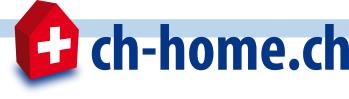 BIDOGNORustico zum Ausbauen mit Terrasse      Mit Wald und Wiese an schöner Aussichtslage ……………………………..……………………………………………..…………..………………..……..…..Rustico da ristrutturae con terrazza con boschi e prati con bella vista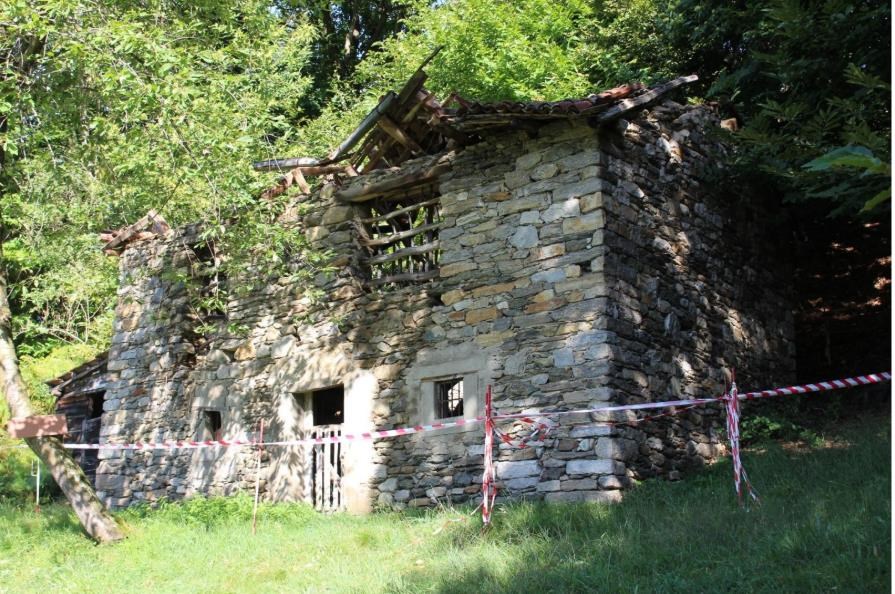 4180/3914Fr. 140‘000.-- Standort | Umgebung	 Eckdaten | Ausstattung6958 Bidogno, Capriasca LopagnoRegion: LuganoLage: sehr ruhige und sonnig Aussicht: schöne Aussicht Schulen: TessereteEinkauf: Tesserete e Bidogno Öffentliche Verkehrsmittel: 1500 mEntfernung von der nächsten Stadt: 12 Km Entfernung von der Autobahn: 12 KmGrundstückfläche: 5956 m2 Wohnfläche: ca. 90 m2 Einheiten: 2 ½ - Zi.-Whg. Etage: 2Baujahr: ca. 1900Zustand: komplett zu renovieren Badezimmer / WC: nein Heizung: noch zu installieren Keller: neinParkplätze: gemeinschaftliche BeschreibungDieses grosse Rustico befindet sich in sehr ruhiger und sonniger Panoramalage in Capriasca-Lopagno,im Valcolla nahe von Tesserete.Das Haus muss komplett renoviert werden und ist in einem schlechten Zustand. Es die Seitenwände des Hauses sind noch intakt, die Wände Richtung Süden und Norden würden vom Besitzer noch erneuert werden. Das Dach ist auch neu zu machen.Im 1. Stock könnte mann 2 Schlafzimmer und ein Badezimmer einrichten und im Parterre die Küche und das Wohnzimmer.Das Valcolla ist bekannt und geschätzt für seine Wanderwege.Das Rustico ist vom öffentlichen Parkplatz in 5 Minuten zu erreichen. Es gibt einen kostenlosen Gemeinschaftsparkplatz an der Straße.  Die Fahrt nach Lugano und zur Autobahn A2 dauert nur 15 Minuten. Es gibt eine Postautoverbindung nach Lugano. Im nahen grösseren Dorf Tesserete sind Einkaufsmöglichkeiten und die Schulen.……………………………………………………………………………………………………………… HighlightsSehr ruhige und sonnige Lage herrliche Panoramablicknur 15 Minuten von Lugano entfernt         Ubicazione | Dintorni	          Informazioni sull’immobili6958 Bidogno, Capriasca LopagnoRegione: LuganoPosizione: tranquilla und soleggiata Vista: bella vistaScuole: TessereteAcquisti: Tesserete e Bidogno Mezzi pubblici: 1500mDistanza dalla città più vicina: 12 Km Distanza dall'autostrada: 12 KmSuperficie terreno: ca. 5956 m2 Superficie abitabile: ca. 90m2 Piano: 2Anno di costruzione: ca. 1900Condizioni: completamente da rinnovare Bagno/ WC: noRiscaldamento: da installare Cantina: noposti auto: comunali         Descrizione dell’immobileQuesto grande rustico è situato in una posizione panoramica molto tranquilla e soleggiata Capriasca-Lopagno, in Valcolla vicino a Tesserete.La casa deve essere completamente ristrutturata ed è in cattive condizioni. Le pareti laterali della casa sono ancora intatte, quelle verso sud e verso nord dovrebbero essere rinnovate dal proprietario. Anche il tetto deve essere rifatto.Al primo piano potrebbero esserci 2 camere da letto e un bagno e al piano terra la cucina e il soggiorno.La Valcolla è conosciuta e apprezzata per i suoi sentieri escursionistici.Il rustico è raggiungibile in 5 minuti dal parcheggio pubblico. Il parcheggio comunale è gratuito e si trova sulla strada. Il viaggio in auto fino a Lugano e l’autostrada A2 dura solo 15 minuti. Con l’autopostale si arriva fino a Lugano. Negozi e le scuole sono a Tesserete.……………………………………………………………………………………………………………. HighlightsPosizione molto tranquilla e soleggiata Splendida vista panoramicaA soli 15 minuti da Lugano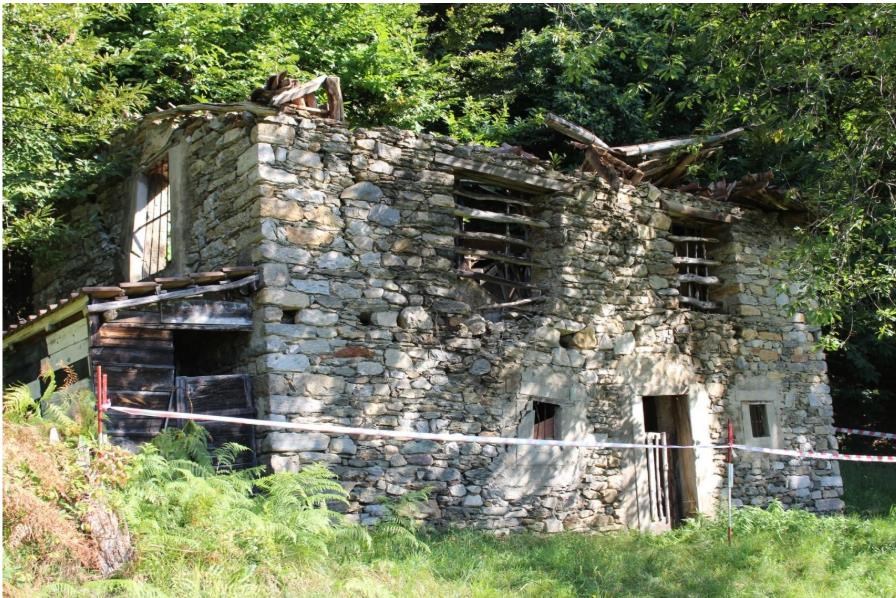        Rustico / rustico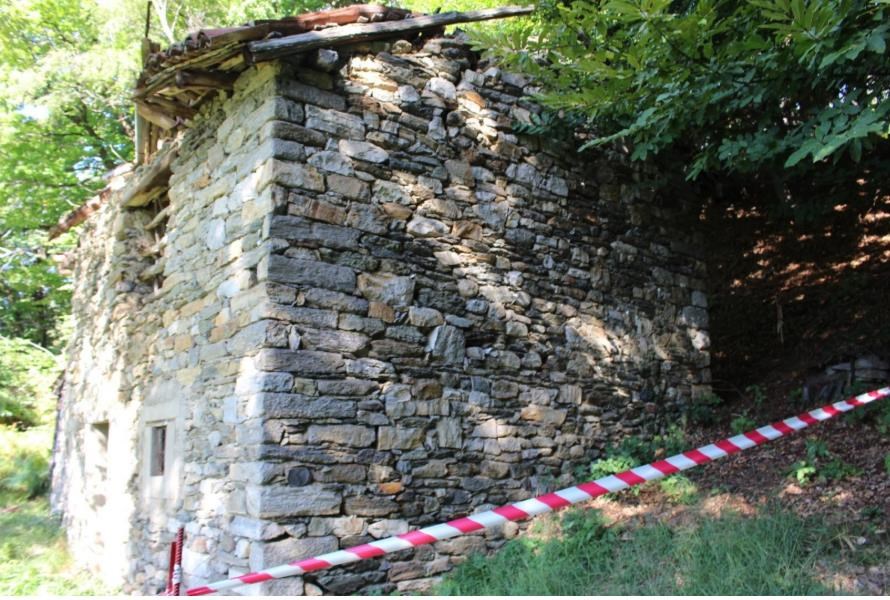          Rustico / rustico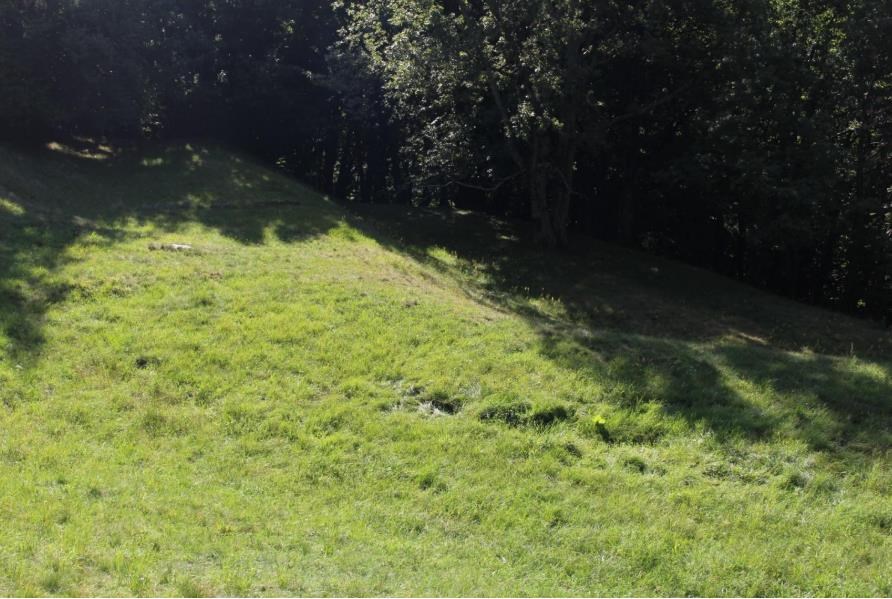           Wiese / prato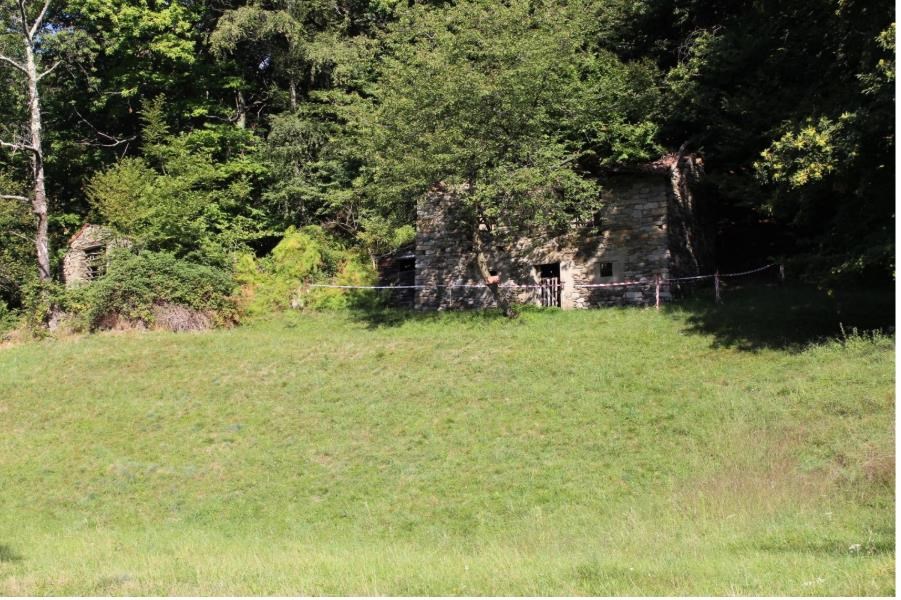            Wiese und Wald / prato e bosco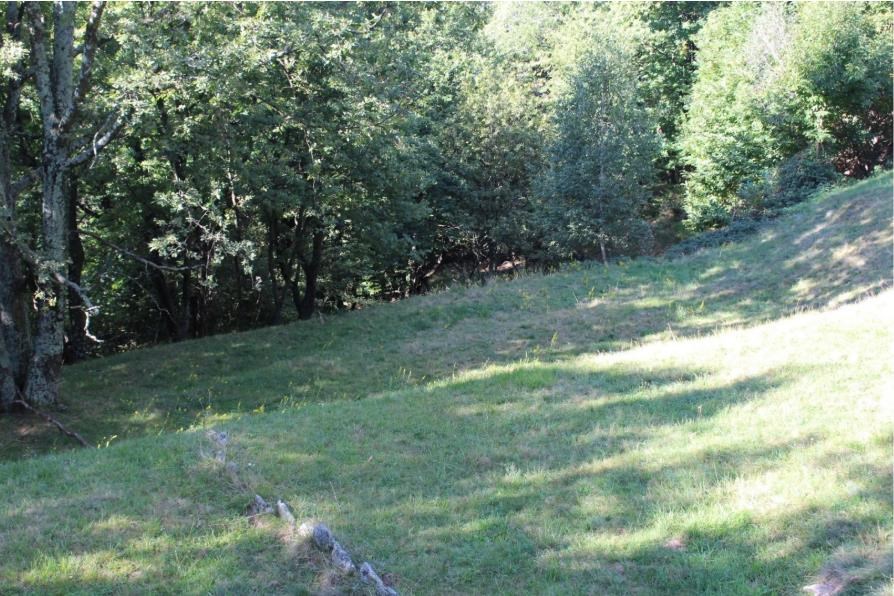           Wald und Wiese / bosco e prato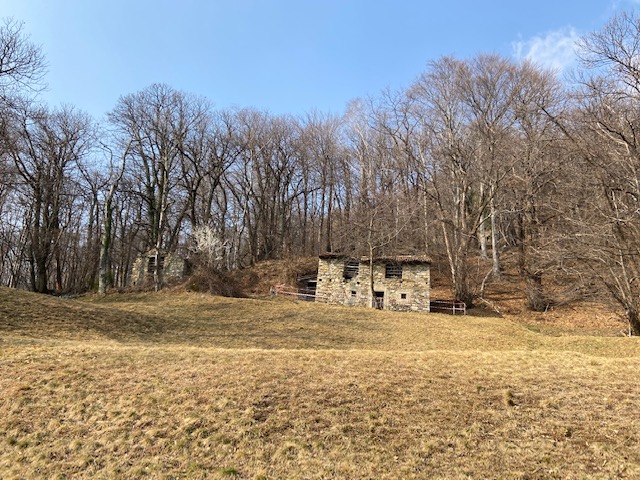                           Liegenschaft / proprietà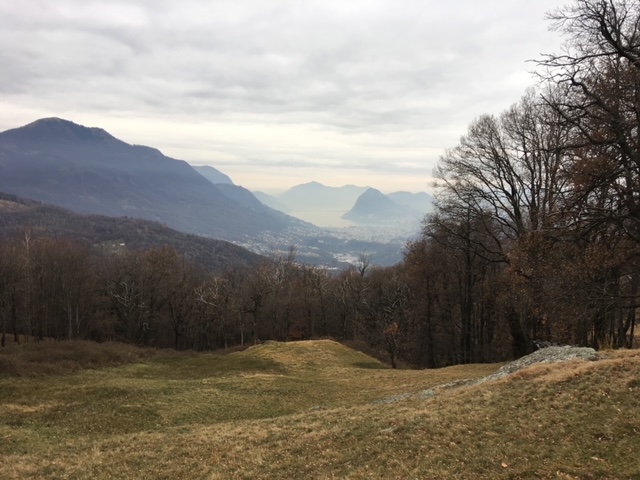                           Aussicht / vista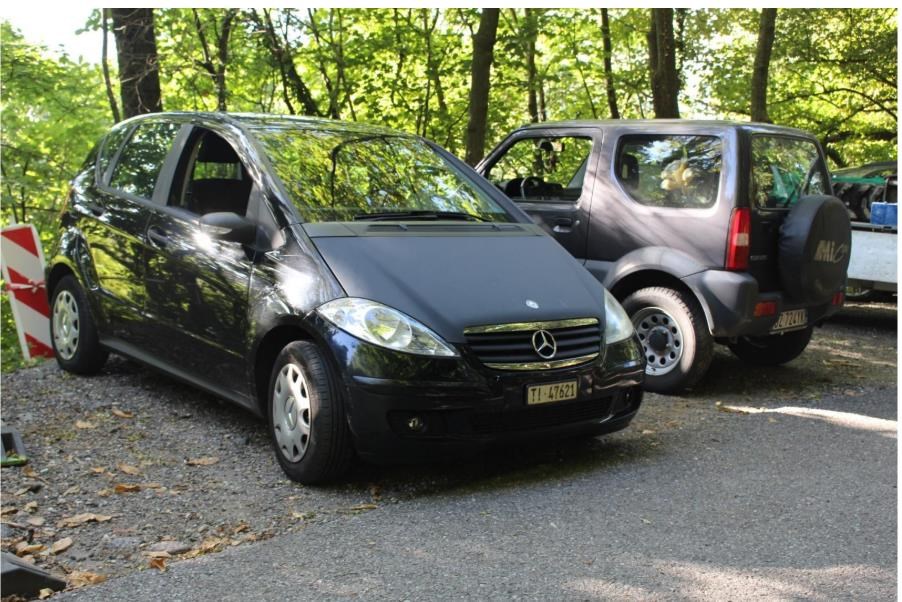 Parkplatz / parcheggio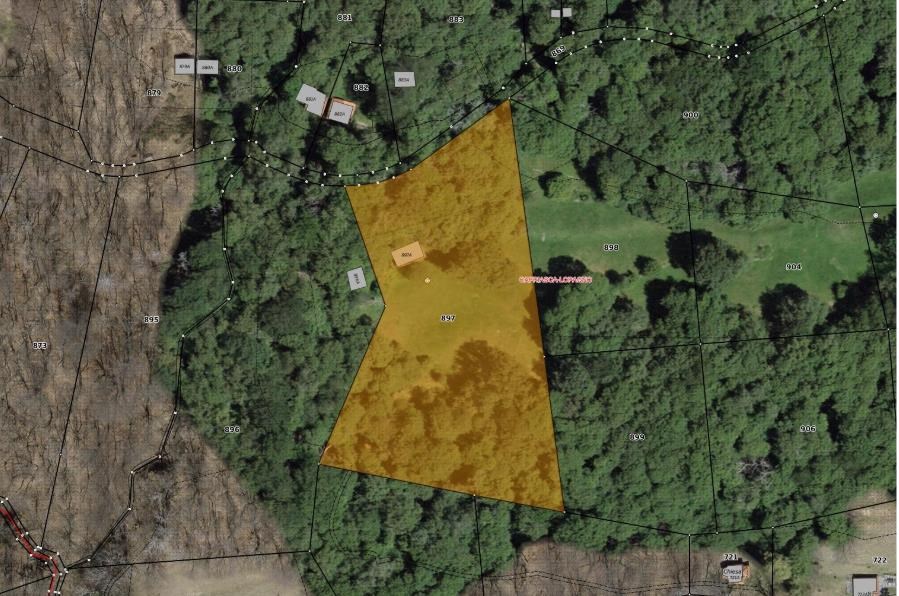                                                  Parzelle / parcella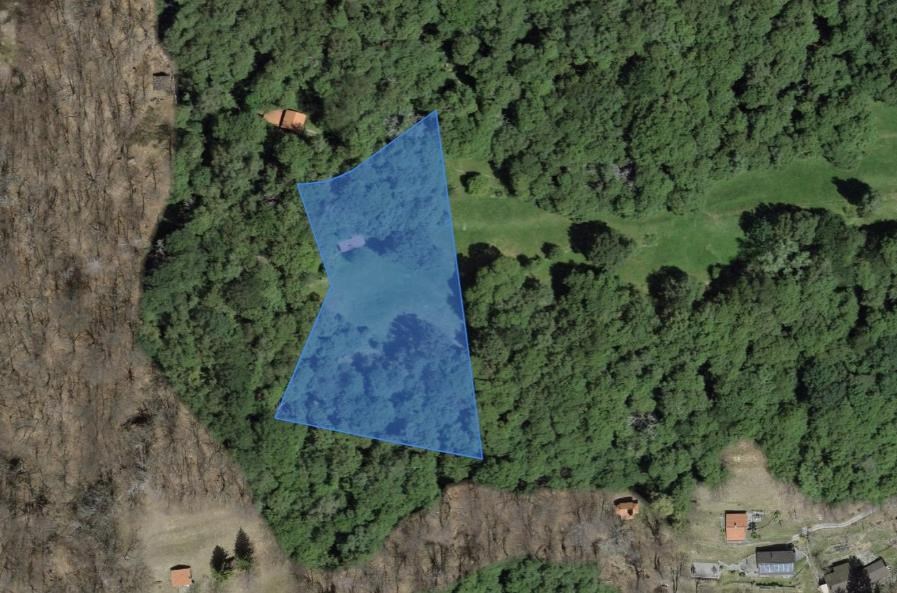                                                 Lage / posizione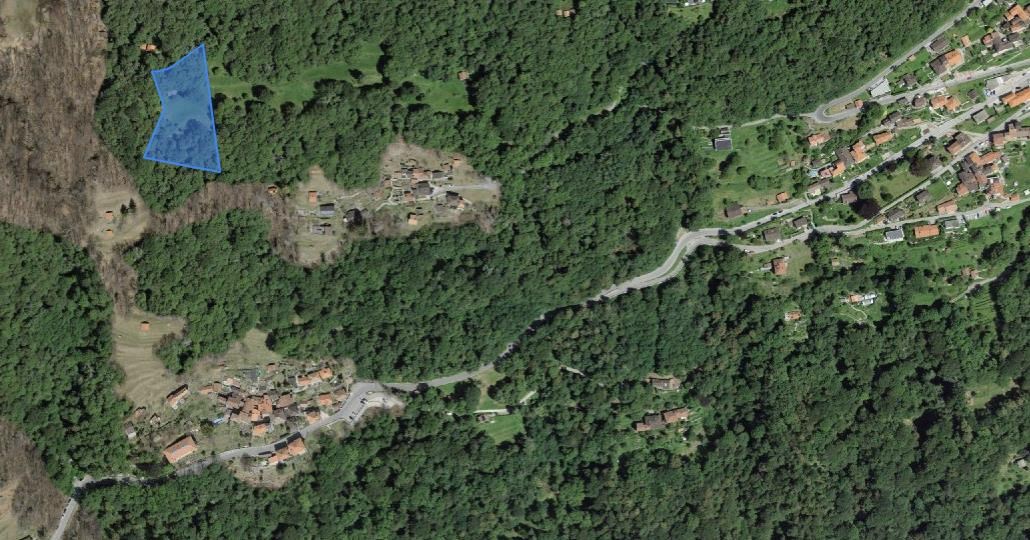                                                 Lage / posizione     TICINO | Bidogno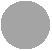 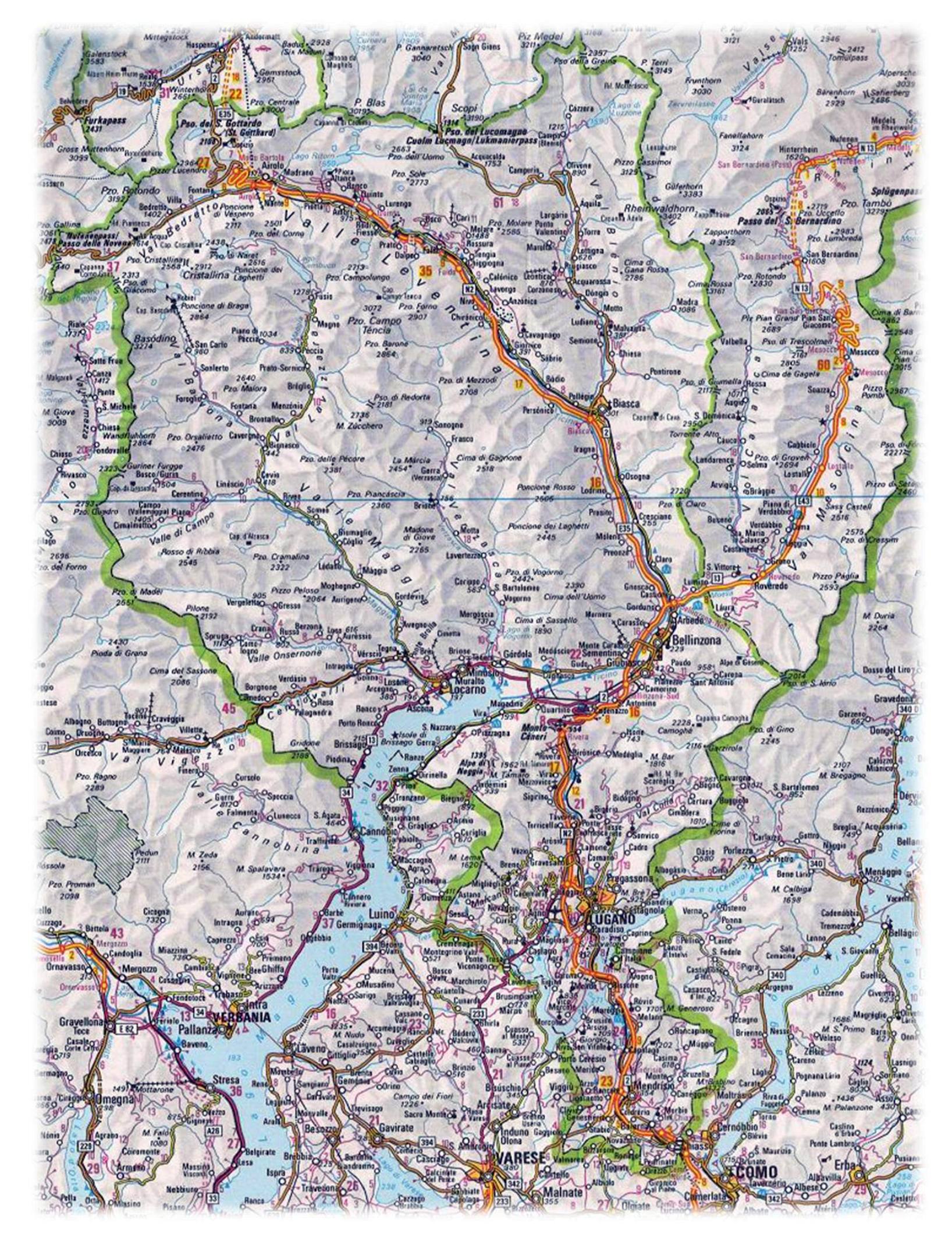 